ПРОЕКТ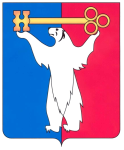 РОССИЙСКАЯ ФЕДЕРАЦИЯКРАСНОЯРСКИЙ КРАЙНОРИЛЬСКИЙ ГОРОДСКОЙ СОВЕТ ДЕПУТАТОВР Е Ш Е Н И ЕО внесении изменения в решение Норильского городского Совета депутатов Красноярского края от 21.02.2012 № 38-935 «Об утверждении Порядка учета предложений по проекту Устава муниципального образования город Норильск, проекту решения Норильского городского Совета депутатов о внесении изменений и дополнений в Устав муниципального образования город Норильск и участия граждан в их обсуждении» Руководствуясь Уставом городского округа город Норильск Красноярского края, Городской СоветРЕШИЛ:Внести в решение Норильского городского Совета депутатов от 21.02.2012 № 38-935 «Об утверждении Порядка учета предложений по проекту Устава муниципального образования город Норильск, проекту решения Норильского городского Совета депутатов о внесении изменений и дополнений в Устав муниципального образования город Норильск и участия граждан в их обсуждении» (далее – решение) следующее изменение:В наименовании решения, по тексту решения, в наименовании Порядка учета предложений по проекту Устава муниципального образования город Норильск, проекту решения Норильского городского Совета депутатов о внесении изменений и дополнений в Устав муниципального образования город Норильск и участия граждан в их обсуждении (далее – Порядок), по тексту Порядка слова «Устав муниципального образования город Норильск» в соответствующих падежах заменить словами «Устав городского округа город Норильск Красноярского края» в соответствующих падежах.2. Настоящее решение вступает в силу через десять дней со дня официального опубликования в газете «Заполярная правда».«__» __________ 2021 года№ _____Председатель Городского Совета                               А.А. ПестряковГлава города НорильскаД.В. Карасев